АДМИНИСТРАЦИЯ НАЗИНСКОГО СЕЛЬСКОГО ПОСЕЛЕНИЯАЛЕКСАНДРОВСКИЙ РАЙОН ТОМСКАЯ  ОБЛАСТЬПОСТАНОВЛЕНИЕРуководствуясь   статьей   16   Федерального   закона     "Об    общих    принципахОрганизации    местного     самоуправления   в   Российской  Федерации",  статьями   14,14.1   Федерального закона "Об объектах культурного наследия (памятниках истории и культуры) народов Российской Федерации",   статьями    7,   33    Устава      Назинского сельского  поселения, 	ПОСТАНОВЛЯЮ:1. Утвердить   Порядок   установления  льготной  арендной  платы и ее размеров в отношении     объектов     культурного     наследия,    находящихся    в     муниципальной собственности  Назинского сельского  поселения (Приложение N 1);2. Утвердить Порядок установления льготной арендной платы для объектов культурного наследия, находящихся в неудовлетворительном состоянии, относящихся к муниципальной собственности Назинского сельского  поселения (Приложение N 2).3. Опубликовать (обнародовать)  настоящее  решение  и  разместить на официальном   сайте  поселения   в  сети  Интернет.Глава  Назинского сельского поселения				                    В.А. ШтатолкинПриложение N 1к  постановлению   Администрации   Назинского сельского  поселенияот 02.04.2018 № 49 Порядок установления льготной арендной платы и ее размеров в отношении объектов культурного наследия, находящихся в муниципальной собственности Назинского сельского  поселенияГлава 1. Общие положения1. Настоящий   Порядок  установления  льготной  арендной  платы  и  ее  размеровв отношении объектов культурного наследия, находящихся в муниципальной собственности Назинского сельского  поселения (далее - Порядок) разработан в соответствии с Конституцией Российской Федерации, Федеральным законом "Об общих принципах организации местного самоуправления в Российской Федерации", Федеральным законом "Об объектах культурного наследия (памятниках истории и культуры) народов Российской Федерации" (далее - Федеральный закон), Уставом Назинского сельского  поселения  и определяет порядок и условия установления льготной арендной платы и ее размеров для физических или юридических лиц, владеющих на праве аренды объектами культурного наследия, находящимися в муниципальной собственности Назинского сельского  поселения (далее - объект культурного наследия), вложивших свои средства в работы по сохранению объекта культурного наследия, предусмотренные статьями 40 - 45 Федерального закона, и обеспечивших их выполнение в соответствии с Федеральным законом.2. Решение      об     установлении    льготной     арендной     платы     принимается Администрацией  Назинского сельского  поселения, который является арендодателем по договору аренды объекта культурного наследия (далее - арендодатель).3. Основанием       для     установления     льготной     арендной    платы    является  вложение физическими или юридическими лицами, владеющими на праве аренды объектами культурного наследия, находящимися в муниципальной собственности Назинского сельского  поселения (далее - арендатор), своих средств в работы по сохранению объекта культурного наследия, предусмотренные статьями 40 - 45 Федерального закона, и обеспечение их выполнения в соответствии с Федеральным законом.Глава 2. Порядок и условия установления льготной арендной платы4. Для  установления льготной арендной платы арендатор подает арендодателю лично или направляет посредством почтового отправления на бумажном носителе либо в форме электронного документа, подписанного электронной подписью, заявление об установлении льготной арендной платы (далее - заявление).5. К заявлению прилагаются следующие документы:1) копия   охранного  обязательства объекта культурного наследия, оформленного  в порядке, установленном Федеральным законом (при наличии);2) задание  на   проведение  работ по  сохранению  объекта культурного  наследия и разрешение на проведение работ по сохранению объекта культурного наследия, выданные в порядке, установленном статьей 45 Федерального закона;3) копии    платежных    документов,   подтверждающих  затраты  на   выполнение работ    по    сохранению    объекта    культурного    наследия,   с    отметкой    банка    об  исполнении  (далее - платежные документы);4)  отчетная   документация,   включая   научный  отчет   о  выполненных  работах  по сохранению  объекта культурного наследия, указанные  в  пункте  7 статьи 45 Федерального закона;5)  акт    приемки    выполненных    работ    по   сохранению  объекта  культурного наследия (далее - акт).6. Документы,        предусмотренные        пунктом      5      настоящего      Порядка,   предоставляются   арендатором самостоятельно.7. Арендодатель  в  течение  30  дней  со  дня поступления заявления рассматривает прилагаемые к нему документы, указанные в пункте 5 настоящего Порядка, и принимает решение об установлении льготной арендной платы или об отказе в ее установлении с указанием оснований, предусмотренных пунктом 8 настоящего Порядка, и письменно уведомляет о принятом решении арендатора.8. Основаниями для принятия решения об отказе в установлении льготной арендной платы являются:1) непредставление документов, указанных в пункте 5 настоящего Порядка;2) представление  документов,  не  соответствующих  требованиям законодательства Российской Федерации;3) наличие  у  арендатора  задолженности  по  уплате   в   доход  бюджета  платежей, предусмотренных договором аренды соответствующего объекта культурного наследия;4) проведение   работ   по   сохранению   объекта   культурного    наследия   является следствием несоблюдения арендатором обязательств, предусмотренных Федеральным законом.9. При    отсутствии     оснований   для  отказа  в установлении льготной аренднойплаты,     предусмотренных пунктом 8 настоящего Порядка, арендодателем в срок, предусмотренный пунктом 7 настоящего Порядка, принимается решение об установлении льготной арендной платы путем заключения дополнительного соглашения к договору аренды объекта культурного наследия, в котором указываются размер льготной арендной платы и срок, на который она устанавливается (далее - дополнительное соглашение к договору аренды объекта культурного наследия).10. Решение     об     отказе      в     установлении      льготной    арендной      платы оформляется   письмом   на  бланке   администрации   за   подписью  Главы   Назинского сельского  поселения в срок, предусмотренный пунктом 7 настоящего Порядка.11. Срок применения льготной арендной платы ограничивается сроком действия договора аренды.12. Льготная      арендная      плата     устанавливается     со     дня    вступления    в    силу дополнительного соглашения к договору аренды объекта культурного наследия.13. Расходами     арендатора     на    проведение   работ   по   сохранению   объекта культурного наследия (далее - сумма расходов арендатора)   признается   затраченная  на   выполнение работ сумма, подтвержденная актом и платежными документами.14. Суммой   расходов   арендатора  признается   затраченная  на  выполнение работ сумма, подтвержденная актом и платежными документами.15. Годовой размер льготной арендной платы определяется по следующей формуле:  УАП = АП x 0,3,где:УАП - устанавливаемый годовой размер льготной арендной платы;АП - годовой размер арендной платы в соответствии с договором аренды (рублей в год);0,3 - коэффициент расчета размера льготной арендной платы.
16. Срок    (в   годах),    на   который   устанавливается   льготная    арендная   плата,  определяется по следующей формуле: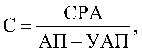 где:С - срок (в годах), на который устанавливается льготная арендная плата;СРА - сумма расходов арендатора (рублей);АП - годовой размер арендной платы в соответствии с договором аренды (рублей в год);АП - устанавливаемый годовой размер льготной арендной платы.Приложение N 2
к постановлению администрации Назинского сельского  поселения  от  02.04.2019 № 49Порядок установления льготной арендной платы для объектов культурного наследия, находящихся в неудовлетворительном состоянии, относящихся к муниципальной собственности Назинского сельского  поселенияГлава 1. Общие положения
1. Настоящий   Порядок   установления   льготной   арендной   платы   для   объектов культурного наследия, находящихся в неудовлетворительном состоянии, относящихся к муниципальной собственности Назинского сельского  поселения (далее - Порядок) разработан в соответствии с Конституцией Российской Федерации, Федеральным законом "Об общих принципах организации местного самоуправления в Российской Федерации", Федеральным законом "Об объектах культурного наследия (памятниках истории и культуры) народов Российской Федерации" (далее - Федеральный закон), Уставом Назинского сельского  поселения и определяет условия и порядок установления льготной арендной платы и ее размеров для физических или юридических лиц, при передаче в аренду объектов культурного наследия (памятникам истории и культуры) народов Российской Федерации, находящихся в неудовлетворительном состоянии и относящихся к муниципальной собственности Назинского сельского  поселения (далее - объект культурного наследия).
2. Условиями установления льготной арендной платы являются:1) отнесение      объекта       культурного      наследия    к    объектам   культурного наследия, находящимся в неудовлетворительном состоянии, в соответствии с критериями отнесения объектов культурного наследия, включенных в единый государственный реестр объектов культурного наследия (памятников истории и культуры) народов Российской Федерации, к объектам культурного наследия, находящимся в неудовлетворительном состоянии, утвержденными постановлением Правительства Российской Федерации от 29 сентября 2015 года N 646;2) заключение с арендатором договора аренды, предусматривающего проведение арендатором   работ  по  сохранению  объекта  культурного  наследия  с  учетом требований Федерального закона.Глава 2. Порядок установления льготной арендной платы3. В    случае     заключения     договора  аренды  объекта  культурного   наследия  по результатам проведения аукциона на право заключения такого договора, в целях обеспечения соблюдения условий установления льготной арендной платы, указанных в пункте 2 настоящего Порядка, в составе информации о проведении аукциона помимо иной информации, предусмотренной законодательством Российской Федерации, размещаются:основные характеристики предлагаемого в аренду объекта культурного наследия, включая техническое состояние такого объекта и описание предмета его охраны в соответствии с охранным обязательством, предусмотренным статьей 47.6 Федерального закона;
2) обязательство   арендатора   провести работы по сохранению объекта культурного наследия в срок, не превышающий 7 лет со дня передачи объекта культурного наследия в аренду, включая срок подготовки и согласования проектной документации по сохранению объекта культурного наследия, не превышающий 2 лет со дня передачи его в аренду;3) обязательство   арендатора  получить и предоставить арендодателю независимую гарантию исполнения обязанности провести работы по сохранению объекта культурного наследия в объеме, определяемом исходя из стоимости работ по сохранению объекта культурного наследия (не менее 35 процентов), указанной в согласованной в установленном порядке проектной документации на проведение таких работ, в срок, не превышающий одного месяца со дня согласования в установленном порядке проектной документации.4.  Льготная    арендная      плата     устанавливается    со   дня  вступления  в  силу договора   аренды  объекта   культурного   наследия и действует на весь период действия договора.5. Начальный размер льготной арендной платы определяется по следующей формуле:РАПН = РС x 0,5,где:РАПН - начальный размер льготной арендной платы (рублей);РС - рыночная стоимость права пользования объектом культурного наследия, установленная в соответствии с Федеральным законом "Об оценочной деятельности в Российской Федерации"(рублей в год);0,5 - коэффициент расчета размера льготной арендной платы.6. В   случае    заключения   договора   аренды   объекта   культурного   наследия  без проведения аукциона на право заключения такого договора, в целях обеспечения соблюдения условий установления льготной арендной платы, указанных в пункте 2 настоящего Порядка, договор аренды объекта культурного наследия должен содержать:основные характеристики передаваемого в аренду объекта культурного наследия, включая техническое состояние такого объекта и описание предмета его охраны в соответствии с охранным обязательством, предусмотренным статьей 47.6 Федерального закона;2) обязательство   арендатора  провести работы  по сохранению объектакультурного наследия в срок, не превышающий 7 лет со дня передачи объекта культурного наследия в аренду, включая срок подготовки и согласования проектной документации по сохранению объекта культурного наследия, не превышающий 2 лет со дня передачи его в аренду;обязательство арендатора  получить и  предоставить арендодателю независимую гарантию   исполнения    обязанности   провести работы по сохранению объекта культурного наследия   в   объеме,   определяемом  исходя   стоимости  работ   по  сохранению  объекта культурного наследия (не менее 35 процентов), указанной в согласованной в установленном порядке   проектной    документации   на  проведение  таких работ, в срок, не превышающий одного месяца со дня согласования в установленном порядке проектной документации.7. Размер   льготной    арендной   платы  при   заключении  договора  аренды объекта культурного   наследия   без   проведения   аукциона  на  право заключения такого договора, определяется по следующей формуле:
РАП = РС x 0,5,где:
РАП - размер льготной арендной платы (рублей);РС - рыночная стоимость права пользования объектом культурного наследия, установленная в соответствии с Федеральным законом "Об оценочной деятельности в Российской Федерации"(рублей в год);0,5 - коэффициент расчета размера льготной арендной платы. 02.04. 2019 г.                                                                                                          	№ 49с. Назинос. НазиноОб утверждении Порядка установления льготной арендной платы и ее размеров в отношении объектов культурного наследия, находящихся в муниципальной собственности Назинского сельского поселения, Порядка установления льготной арендной платы для объектов культурного наследия, находящихся в неудовлетворительном состоянии, относящихся к муниципальной собственности Назинского сельского  поселения